                         –BOLETÍN        INFORMATIVO-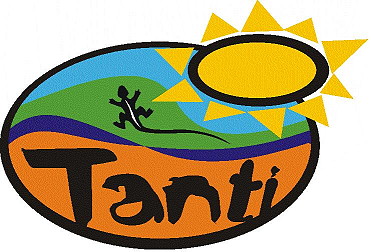 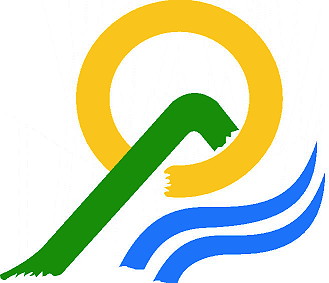                M U N I CI P A L I D A D    D E    T A N T I                    		                                                      MARZO DE 2017----------------------------------------------------------------------------------------------------------------------------------------------------------------------------------BOLETÍN INFORMATIVO MUNICIPAL: CREADO POR ORDENANZA Nº 32/92, SANCIONADA CON FECHA 31 DE AGOSTO DE 1992 Y PROMULGADA POR DECRETO Nº 157/92, DE FECHA 16 DE SEPTIEMBRE DE 1992.------------------------------------------------------------------------------------------------------------------------------------------------------------------------------------DEPARTAMENTO EJECUTIVOIntendente Municipal LUIS HORACIO AZAR Secretario de Gobierno y Coordinación:EMILIANO PAREDES					                                                                                                                                                                                                                                                                   ************************************************************************************************************************ O R D E N A N Z A SORDENANZA Nº951           22/03/17Artículo 1º: MODIFÍQUESE el Art. 1º de la Ordenanza Nº 938/16, que quedará redactada de la siguiente forma: “Articulo 1°: APRUÉBASE el Proyecto de adquisición de un vehículo        utilitario y un automóvil para ser afectado a la prestación de servicios públicos”.-Artículo 2°: Cúmplase, comuníquese, publíquese, dese al DEM., al Registro Municipal y archívese.ORDENANZA Nº 951           22/03/17ORDENANZA Nº 952      22/03/17Artículo 1º- AUTORIZASE al DEM a adquirir en contratación directa una camioneta Marca FIAT, Modelo Strada Working, cabina simple 1.4 cuyo valor asciende a Pesos Doscientos Cuarenta y Siete Mil Trescientos ($ 247.300.-), más gastos a la firma Montironi Automotores S.A.Artículo 2º- AUTORIZASE al DEM a adquirir en contratación directa un automóvil, Marca FIAT, Modelo Siena EL 1.4 cuyo valor asciende a Pesos Doscientos Treinta Mil Novecientos ($ 230.900.-), más gastos a la firma Montironi Automotores S.A.Artículo 3º - Comuníquese, publíquese, dese al Registro Municipal y archívese.- ORDENANZA Nº 953      29/03/17Artículo 1º: AUTORÌZASE al Departamento Ejecutivo a realizar un plan de pago de 20 cuotas sin interés al Sr. Domingo Oscar Ibáñez DNI  los efectos de pagar la suma de $ 18.560,00 Cuenta N° 00639 por la Obra de Gas Natural. Artículo 2º: Cúmplase, comuníquese, publíquese, dese al D.E.M, al Registro Municipal y archívese.D E C R E T O SDECRETO Nº 024                       02/03/17 Artículo 1º - Exímase del pago de la Tasa Retributiva de Servicios a la Propiedad año 2017, en un 50 % (cincuenta por ciento) a distintos contribuyentes conforme lo dispuesto por Ordenanza Nº 594/09 en su artículo 70, inciso i.Artículo 2º - Refrendase, cúmplase, comuníquese, publíquese, dese al Registro Municipal y archívese.DECRETO Nº 025                        02/03/17Artículo 1º- Dispóngase la exhumación del difunto alojado en el Cementerio Municipal de Tanti conforme lo expuesto en los vistos y considerandos del presente Decreto. Nombre del extinto: Sánchez de Peralta Consuelo.Titular a cargo: Peralta, Miguel Ángel.Cuenta: 892.Traslado hacia: Cremación.Artículo 2º- Libérese el lugar obtenido a una nueva concesión, y sin perjuicio de ello, manténganse en vigencia el número de Cuenta en el Sistema de Cómputos.Artículo 3º- Notifíquese y Entréguese al Encargado del Área de Maestranzas y Servicios la documentación correspondiente a los efectos de dar curso urgente a lo establecido en el presente.  Artículo 4º- Refréndese, cúmplase, comuníquese, publíquese, dese al Registro Municipal y archívese.DECRETO Nº 026                       07/03/17Artículo 1º- Dispóngase, a partir del mes de marzo de 2017 y hasta el 31 de diciembre del mismo año, la suma mensual de Pesos Dieciséis Mil Ochocientos ($ 16.800.-) para costear los gastos relacionados con el Taller de Escuela Musical, a cargo del Coordinador General, José Dal Bello (DNI 35.574.189) y se dictarán en las Instalaciones del Balneario La Isla. Dicho monto será distribuido en iguales proporciones entre los profesores que a continuación se enuncian:José Dal Bello (DNI 35.574.189) - $ 2.800.-Carolina Andrea Ivorra (DNI 28.515.843) - $ 2.800.-Diana Beatriz Monteverde (DNI 24.375.438) - $ 2.800.-Ariel Alejandro González (DNI 30.742.097) - $ 2.800.-Raúl Aníbal Scazziota (DNI 17.366.163) - $ 2.800.-Santiago Chiarella (DNI 35.672.885) - $ 2.800.-Artículo 2º- Imputase la presente erogación a la Cuenta Nº 1.3.05.02.03.15 (Becas para Actividades Culturales).Artículo 3º- Derogarse los Decretos Nº 022/16 y 064/16.Artículo 4º- Refrendase, cúmplase, comuníquese, publíquese, dese al Registro Municipal y archívese. DECRETO Nº 027                        13/03/17Artículo 1º- OTORGASE un aporte económico de Pesos Sesenta Mil ($ 60.000.-), en concepto de subsidio a la Cooperativa de Obras y Servicios Públicos Tanti Ltda., monto que será destinado a la compra de un (1) tanque cisterna.Artículo 2º- El egreso que ocasione la ejecución del presente será imputado a la partida 1.3.05.02.04.03 (SUBSIDIOS A INSTITUCIONES Y COOPERADORAS).Artículo 3º- Refréndese, comuníquese, publíquese, dese al Registro Municipal y archívese.   DECRETO Nº 028                        15/03/17Artículo 1º - Declarase Asueto Administrativo en el ámbito municipal el día 23 de Marzo de 2017, por conmemorarse el 169º Aniversario de la Fundación de Tanti.Artículo 2º- Invitase al Superior Gobierno de la Provincia a disponer la correspondiente adhesión, con los alcances que estime pertinente.Artículo 3º - El presente Decreto será refrendado por el Secretario de Gobierno y Coordinación, Sr. Emiliano Paredes.Artículo 4º - Cúmplase, comuníquese, publíquese, dese al Registro Municipal y archívese.DECRETO Nº 029                 21/03/17Artículo 1º - Exímase del pago de la Tasa Retributiva de Servicios a la Propiedad año 2017, en un 50 % (cincuenta por ciento), a jubilados/pensionados que han solicitado descuento, conforme lo dispuesto por Ordenanza Nº 594/09 en su artículo 70, inciso i. Artículo 2º - Refrendase, cúmplase, comuníquese, publíquese, dese al Registro Municipal y archívese.DECRETO Nº030                  27/03/17Artículo 1º- Promulgase con fuerza de Ordenanza Nº 952/17 “Compra Vehículos”; sancionada por el Concejo Deliberante de Tanti con fecha 22 de Marzo de 2017.	Artículo 2º- Refréndese, cúmplase, comuníquese, publíquese, dese al Registro Municipal y archívese. DECRETO Nº031                 27/03/17Artículo 1º- Promulgase con fuerza de Ordenanza Nº 951/17 “Modificación Ordenanza 938/16”; sancionada por el Concejo Deliberante de Tanti con fecha 22 de Marzo de 2017.Artículo 2º- Refréndese, cúmplase, comuníquese, publíquese, dese al Registro Municipal y archívese. DECRETO Nº032                 27/03/17Artículo 1º- Promulgase con fuerza de Ordenanza Nº 950/17 “Tarifa Servicio de Transporte Urbano”; sancionada por el Concejo Deliberante de Tanti con fecha 22 de Marzo de 2017.Artículo 2º- Refréndese, cúmplase, comuníquese, publíquese, dese al Registro Municipal y archívese. DECRETO Nº033                28/03/17Artículo 1º - Aceptase y reconózcase la conformación de la nueva Comisión Directiva del Centro Vecinal del Barrio Villa San Miguel, en un todo de acuerdo con la Ordenanza Nº 727/12, compuesta por las personas y cargos que a continuación se enuncian: Presidente: Alberto E. Busquier (DNI 4.267.027). Vicepresidente: Juan Villalba (DNI 5.709.598).Secretaria: Susana Andrea Peña  (DNI 23.861.202).Tesorera: María N. Ruiz Moreno (DNI 29.039.544).Pro Tesorero: Luis Alberto Bustos (DNI 16.128.057).Revis. de Ctas : María L. Farino (DNI 16.242.055).Revis. de  Catas  suplente : Sandra M. Spañon (DNI 14.920.265).Artículo 2º - Refréndese, cúmplase, comuníquese, publíquese, dese al Registro Municipal y archívese.***********************************R E S O L U C I O N E SC O N C E J O    D E L I B E R A N TE ***********************************RESOLUCIÓN Nº 002	         08/03/17Artículo 1ro.: Ratificase el Convenio celebrado entre la MUNICIPALIDAD DE TANTI y la Sra. PAMELA CHÁVEZ BENAVENTE (DNI.92.930.212), en relación al problema suscitado en el terreno identificado como: 36-01-137-001, Manzana Oficial 01, Lote oficial 01, ubicado en Las Lilas de Villa García. Artículo 2do.: Cúmplase, publíquese, comuníquese al interesado, al D.E.M, dese al Registro Municipal y archívese.RESOLUCIÓN Nº 003	         08/03/17Artículo 1°: Ratificar el Convenio celebrado entre la MUNICIPALIDAD DE TANTI y el Sr. GONZÁLES JOSÉ ERNESTO  (DNI.11.199.126), en relación al problema suscitado en el terreno que se designa como parte del lote 59 nomenclatura catastral 230448360502501000 ubicado en calle Santa Fe de Barrio Tanti Viejo de esta Localidad. Artículo 2°: Cúmplase, publíquese, comuníquese al interesado, al D.E.M, dese al Registro Municipal y archívese.RESOLUCIÓN Nº 004	         22/03/17Artículo 1º: Declarase de Interés Cultural el libro “Brochero -La Historia Oculta” de autoría del Sr. Salcito Oscar Antonio. Artículo 2º: Comuníquese al interesado. Artículo 3°: Cúmplase, comuníquese, publíquese, dese al D.E.M, al Registro Municipal y archívese.***********************************R E S O L U C I O N E SDEPARTAMENTO EJECUTIVORESOLUCIÓN Nº 076                 01/03/17Artículo 1º - Abonar mediante la presente Resolución la suma de Pesos Diez Mil Setecientos Cincuenta ($ 10.750.-) a la Dra. María Alejandra Ibero (DNI 17.963.716) por la tarea que realizara en el Centro de Salud, Dr. José Aneine, correspondiente al mes de febrero del corriente año.Artículo 2º- Esta erogación deberá ser imputada a la Cuenta Nº 1.1.03.19 (Servicios Centro de Salud).Artículo 3º - La presente Resolución será refrendada por el Secretario de Gobierno y Coordinación.Artículo 4º - Cúmplase, comuníquese, publíquese, dese al Registro Municipal y archívese.RESOLUCIÓN Nº 077	         01/03/17Artículo 1º - Efectuar la devolución de Pesos Novecientos con treinta y nueve centavos ($ 900, 39.-) al Sr. Rudecindo Manzanelli (DNI 6.684.729), monto excedente que abonara en la Cuenta Nº 01035 ya que le corresponde el descuento del cincuenta por ciento (50 %) por reunir los requisitos que establece la Ordenanza General Impositiva vigente.Artículo 2º - Efectuar la devolución de Pesos Novecientos Sesenta y Uno con veintinueve centavos ($ 961, 29.-) a la Sra. Berta del Valle García (DNI 10.320.861), monto excedente que abonara en la Cuenta Nº 00019 ya que le corresponde el descuento del cincuenta por ciento (50 %) por reunir los requisitos que establece la Ordenanza General Impositiva vigente.Artículo 3º - Refrendar, cumplimentar, publicar y archivar. RESOLUCIÓN Nº 078	         01/03/17Artículo 1º - Derogar la Resolución Nº 057/17, de fecha 13 de febrero de 2017 en razón de que la misma fue redactada erróneamente.Artículo 2º - Cancelar la multa que consta en la Cuenta Nº 02903 cuyo ítem figura en concepto “Multa Juzgado de Faltas – Resol 28” ya que el contribuyente acreditó que la sanción fue aplicada por un involuntario error de la administración.Artículo 3º- Refrendar, cumplimentar, publicar y archivar. RESOLUCIÓN Nº 079	         02/03/17Artículo 1º - Otorgase una compensación de Pesos Dos Mil Novecientos ($ 2.900) al Dr. Roberto Sahonero (DNI 11.050.653) por la colaboración que ésta brindara a la Directora del Centro de Salud, Dr. José Aneine.Artículo 2º- La presente Resolución será refrendada por el Secretario de Gobierno y Coordinación.Artículo 3º - Cúmplase, comuníquese, publíquese, dese al Registro Municipal y archívese.RESOLUCIÓN Nº 080	         02/03/17  Artículo 1º - Otorgase una compensación de Pesos Cinco Mil Seiscientos ($ 5.600) al Dr. Roberto Sahonero (DNI 11.050.653) por la colaboración que ésta brindara a la Directora del Centro de Salud, Dr. José Aneine.Artículo 2º- La presente Resolución será refrendada por el Secretario de Gobierno y Coordinación.Artículo 3º - Cúmplase, comuníquese, publíquese, dese al Registro Municipal y archívese.RESOLUCIÓN Nº 081	         06/03/17Artículo 1º - Otorgase al Sr. Cristian Alejandro Luengo (DNI 33.172.190) la suma de Pesos Un Mil Quinientos ($ 1.500, 00.-) en concepto de compensación por la colaboración brindada a la Municipalidad de Tanti los pasados días 24, 25 y 26 de febrero de 2017. Artículo 2º- Impútense los gastos referidos en el artículo precedente a la Cuenta Nº 1.1.03.10 (Publicidad y Propaganda).Artículo 3º - Cúmplase, comuníquese, publíquese, dese al Registro Municipal y archívese.RESOLUCIÓN Nº 082	         06/03/17  Artículo 1º - Otorgase al Sr. Rodrigo Nicolás Guzmán (DNI 36.888.586) la suma de Pesos Tres Mil Quinientos ($ 3.500, 00.-) en concepto de compensación por la colaboración brindada a la Municipalidad de Tanti el pasado 24 de febrero de 2017. Artículo 2º- Impútense los gastos referidos en el artículo precedente a la Cuenta Nº 1.1.03.10 (Publicidad y Propaganda).Artículo 3º - Cúmplase, comuníquese, publíquese, dese al Registro Municipal y archívese.RESOLUCIÓN Nº 083	         06/03/17Artículo 1º - Otorgase al Sr. Jorge Esteban Arguello (DNI 26.043.094) la suma de Pesos Un Mil Quinientos ($ 1.500, 00.-) en concepto de compensación por la colaboración brindada a la Municipalidad de Tanti el pasado 26 de febrero de 2017. Artículo 2º- Impútense los gastos referidos en el artículo precedente a la Cuenta Nº 1.1.03.10 (Publicidad y Propaganda).Artículo 3º - Cúmplase, comuníquese, publíquese, dese al Registro Municipal y archívese.RESOLUCIÓN Nº 084	         06/03/17Artículo 1º - Dispóngase de la suma de Pesos Seis Mil Cuatrocientos ($ 6.400, 00.-), monto que será utilizado para premiar con dinero en efectivo a los participantes que resultaron ganadores de los Carnavales 2017. El dinero antes mencionado será dividido conforme lo detallado a continuación:Premios para CarrozaValeria Capparoni (DNI 26.180.508) - $ 2.000.-Premios para Murga1º Puesto: Susana Altamirano (DNI 22.443.920) - $ 1.500.-2º Puesto: Valeria Capparoni (DNI 26.180.508) - $ 800.-3º Puesto: María Cielo Orelo (DNI 35.672.882) - $ 500.-Disfraces Niños1º Puesto: Felipe Pacha. (Responsable a cargo del niño, Sofía Pacha, DNI 29.898.885) - $ 500.2º Puesto: Benicio Cortéz.(Responsable a cargo del niño, Solange Lucero, DNI 33.999.500) - $ 400.3º Puesto: Axel Agustín Arias (Responsable a cargo del niño, Ayelén Arias, DNI 35.672.906) - $ 200.Disfraz AdultoRodrigo Galván (DNI 34.984.083) - $ 500.Artículo 2º- Imputase la referida erogación a la Cuenta Nº 1.3.05.01.06 (Fomento al Turismo). Artículo 3º - Refréndese, cúmplase, publíquese, comuníquese, dese al Registro Municipal y archívese.RESOLUCIÓN Nº 085	         06/03/17 Artículo 1º- Otorgase una compensación económica excepcional a cada una de las personas que a continuación se enuncian por el valioso aporte brindado a la Municipalidad de Tanti durante el mes de Febrero de 2017.Nombre y DNI		Aguilar, Axel (34.419.258)Castro, Emanuel (39.826.221)                             Ocampo, Jorge (31.690.927)                                 Ogas, Marta (DNI 1377354)                             Gómez, Emiliano (DNI 35.882.405)                    Silva, Rita (DNI 30.929.965)                               Medina, Matías (DNI 31.713.033)                      Ciarez, Pablo (DNI 35.882.405)                           Artículo 2º-Las erogaciones correspondientes a las compensaciones, se imputarán a la Cuenta Nº 1.3.05.02.03. Artículo 3º- Refréndese, cúmplase, publíquese, comuníquese, dese al Registro Municipal y archívese.Artículo 1º  - Otorgase al Sr. Leandro Díaz ( DNI 23.525.417) , la suma de Pesos Cuatro Mil ($4.000.-), en concepto de compensación económica por coordinar al grupo que se encargó del desarme  reagrupamiento de sillas, tablones, caballetes y vallas a la finalización de la VI Fiesta Provincial del Cordero Serrano, llevada a cabo el pasado 03 de febrero de 2017Artículo 2º- La presente erogación deberá ser imputada a la Cuenta Nº 1.3.05.01.07.01 (Fiesta Provincial del Cordero Serrano).Artículo 3º- La presente Resolución será refrendada por el Secretario de Gobierno y Coordinación.Artículo 4º - Cúmplase, comuníquese, publíquese, dese al Registro Municipal y archívese.RESOLUCIÓN Nº 086	         07/03/17Artículo 1º- Dispóngase, a partir del mes de Marzo de 2017 y hasta el 31 de Diciembre del mismo año la suma de Pesos Tres Mil Quinientos ($ 3.500.-) mensuales, para ser entregados al Sr. Juan Márquez (DNI 8.453.650) por clases de Pintura que el mismo brinda en el Centro Cultural Víctor Pérez de esta Localidad.Artículo 2º- Imputase la presente erogación a la Cuenta Nº 1.3.05.02.03.15 (Becas para Actividades Culturales).Artículo 3º- Refrendase, cúmplase, comuníquese, publíquese, dese al Registro Municipal y archívese. RESOLUCIÓN Nº 087   	         07/03/17 Artículo 1º - Suspender al agente municipal, Oscar Alfredo Díaz (DNI 12.269.025) por los días 14 y 15 de Marzo del corriente año, fecha en la que el agente no deberá presentarse a su puesto de trabajo cuyos jornales serán descontados del haber mensual correspondiente; todo conforme lo dispuesto en el Estatuto del Personal de la Administración Pública Municipal – Capítulo VI – Régimen Disciplinario – Artículo 79 inc. C), 80 inc B), (Ordenanza Nº 46/87).-Artículo 2º - Procédase a la liquidación de sueldo para el mes de MARZO del año en curso al agente Oscar Alfredo Díaz (DNI 12.269.025), descontándosele el adicional remunerativo por Asistencia y Puntualidad (Dec.72/90).Artículo 3º - Notifíquese al agente mencionado en los artículos precedentes con copia de la presente, la que asimismo será incorporada a su Legajo personal.-Artículo 4º - Cúmplase, comuníquese, publíquese, dese al Registro Municipal y archívese.-RESOLUCIÓN Nº 088	         07/03/17Artículo 1º - Otorgase a la Sra. Josefa Cuello (DNI 21.409.154) la suma de Pesos Tres Mil Seiscientos Sesenta y Cinco ($3.665,00.-) en concepto de colaboración económica a fin de que la misma pueda realizarse una intervención quirúrgica para la colocación de una lente intraocular en ambos ojos. Dicha erogación deberá ser imputada a la Cuenta Nº 1.3.05.02.01 (Salud y Asistencia Social).Artículo 2º - Refréndese, comuníquese, publíquese, dese al Registro Municipal y archívese.   RESOLUCIÓN 089              08/03/17Artículo 1º - Otorgase una compensación de Pesos Dos Mil Doscientos ($ 2.200.) a la Dra. Jessica Coria (DNI 18.833.018) por la colaboración que ésta brindara a la Directora del Centro de Salud, Dr. José Aneine.Artículo 2º- La presente Resolución será refrendada por el Secretario de Gobierno y Coordinación.Artículo 3º - Cúmplase, comuníquese, publíquese, dese al Registro Municipal y archívese.RESOLUCIÓN Nº 090         08/03/17Artículo 1º - Otorgase una compensación de Pesos Seis Mil Cien ($ 6.100.), a la Dra. Alicia Mariana Altamirano (DNI 30.520.376) por la colaboración que ésta brindara a la Directora del Centro de Salud, Dr. José Aneine.Artículo 2º- Estas erogaciones deberán ser imputadas a la Cuenta Nº 1.1.03.19 (Servicios Centro de Salud).Artículo 3º- La presente Resolución será refrendada por el Secretario de Gobierno y Coordinación.Artículo 4º - Cúmplase, comuníquese, publíquese, dese al Registro Municipal y archívese.RESOLUCIÓN Nº 091          08/03/17Artículo 1º - Otorgase una compensación de Pesos Dos Mil Novecientos ($ 2.900) al Dr. Roberto Sahonero (DNI 11.050.653) por la colaboración que éste brindara a la Directora del Centro de Salud, Dr. José Aneine.Artículo 2º- La presente Resolución será refrendada por el Secretario de Gobierno y Coordinación.Artículo 3º - Cúmplase, comuníquese, publíquese, dese al Registro Municipal y archívese.RESOLUCIÓN Nº 092          08/03/17Artículo 1º - Reconocer formalmente que a la fecha del presente han operado las prescripciones liberatorias de los períodos impagos, correspondientes a las deudas por Tasas por Servicios Municipales de contribuyentes que han presentado la solicitud pertinente Artículo 2º - Comunicar al responsable del sistema de cómputos que deberá registrar en el sistema informático que, respecto de las propiedades y por los períodos de que dan cuenta los artículos anteriores, han operado las prescripciones liberatorias, consignando para ello la mención de la presente Resolución. Artículo 3º - Protocolícese, notifíquese al interesado, comuníquese, publíquese, dese al Registro Municipal y archívese.RESOLUCIÓN Nº 093          08/03/17Artículo 1º - Reconocer formalmente que a la fecha del presente han operado las prescripciones liberatorias de los períodos 01/2007 hasta la cuota 12/2009 inclusive, correspondientes a las deudas de Tasas por Servicios Municipales respecto de los inmuebles identificados bajo las Cuentas Nº 09324, 09322, 09389, 09328, 09323, 09329, 09330 y 09331 cuya propietaria es la Sra. Guadalupe del Milagro Rubio.Artículo 2º - Hacer lugar a la solicitud formulada por la Sra. Guadalupe del Milagro Rubio; y en consecuencia autorizar la cancelación del “adicional por terreno baldío” a cada uno de los lotes enunciados en el artículo que antecede el presente.Artículo 3º- Protocolícese, notifíquese al interesado, comuníquese, publíquese, dese al Registro Municipal y archívese.RESOLUCIÓN Nº 094         08/03/17 Artículo 1º - Reconocer formalmente que a la fecha del presente ha operado la prescripción liberatoria del período impago, correspondiente a la deuda por Tasa por Servicio Municipal de la Cuenta Nº 09390, desde cuota 2007/01 a 2008/12,( Incluyendo Adicional Baldío) cuya titularidad pertenece al Sr. Domingo Rubio .  Artículo 2º - Comunicar al responsable del sistema de cómputos que deberá registrar en el sistema informático que, respecto de las propiedades y por los períodos de que dan cuenta los artículos anteriores, han operado las prescripciones liberatorias, consignando para ello la mención de la presente Resolución. Artículo 3º - Protocolícese, notifíquese al interesado, comuníquese, publíquese, dese al Registro Municipal y archívese.RESOLUCIÓN Nº 095                  10/03/17Artículo 1º- Otorgase a los Sres. Luis Altamirano (DNI 12.269.092) y Claudio Gigena (DNI 26.043.011), la suma de Pesos Cuatrocientos ($ 400.-) a cada uno por la tarea llevada a cabo durante el almuerzo de agasajo que el Departamento Ejecutivo ofreciera a los agentes municipales que colaboraron desinteresadamente durante la noche de la Sexta Fiesta Provincial del Cordero Serrano. Artículo 2º - Otorgase al Sr. Rubén Horacio Togna (DNI 21.170.533) la suma de Pesos Setecientos ($ 700.-) en concepto de compensación económica por el aporte que éste brindara el día del almuerzo de agasajo que el Departamento Ejecutivo ofreciera a los agentes municipales que colaboraron desinteresadamente durante la noche de la Sexta Fiesta Provincial del Cordero Serrano.Artículo 3º- La presente erogación deberá ser imputada a la Cuenta Nº 1.1.03.14 (Homenaje y Cortesía). Artículo 5º- Refréndese, comuníquese, publíquese, dese al Registro Municipal y archívese.   RESOLUCIÓN Nº 096                 10/03/17Artículo 1º- Autorizar a la Encargada del área de Cómputos a dar por pagada la segunda (2º) cuota del año dos mil quince (2015) del inmueble identificado bajo designación catastral 36-05-059-006 del Sr. Gómez (Di Sábato Miguel) por los motivos expresados ut supra.Artículo 2º - Protocolícese, notifíquese al interesado, comuníquese, publíquese, dese al Registro Municipal y archívese.RESOLUCIÓN Nº 097                13/03/17  Artículo 1º - Otorgase al Sr. Faiella ( DNI 13.295.843), la suma de Pesos  Mil Seiscientos ($ 1.600.-), en concepto de compensación económica por la puesta en escena del Grupo Musical Buffoso Negro, el pasado 29 de Enero de 2017. Artículo 2º- La presente erogación deberá ser imputada a la Cuenta Nº 1.3.05.01.06 (Fomento y Promoción Cultural).Artículo 3º- La presente Resolución será refrendada por el Secretario de Gobierno y Coordinación.Artículo 4º - Cúmplase, comuníquese, publíquese, dese al Registro Municipal y archívese.RESOLUCIÓN Nº 098                 13/03/17Artículo 1º  - Otorgase a la Sra. Alicia María Anahí Peralta (DNI 29.308.594), la suma de Pesos Dos Mil Quinientos ($ 2.500.-), en concepto de compensación económica por la elaboración de bombones de chocolate para agasajar a las mujeres que asistieron al Centro Cultural Municipal a festejar el Día de la Mujer.Artículo 2º- La presente erogación deberá ser imputada a la Cuenta Nº 1.3.05.01.06 (Fomento y Promoción Cultural).Artículo 3º- La presente Resolución será refrendada por el Secretario de Gobierno y Coordinación.Artículo 4º - Cúmplase, comuníquese, publíquese, dese al Registro Municipal y archívese.RESOLUCIÓN Nº 099                 13/03/17Artículo 1º - Autorizar al área de Tesorería el pago de la compra realizada en “Maderera Cacho” por la suma de Pesos Dos Mil Seiscientos ($ 2.600.-) a los fines de que la Sra. María Gabriela Moyano (DNI 42.050.095) pueda concluir la construcción de la cocina de su vivienda. Dicha erogación deberá ser imputada a la Cuenta Nº 1.3.05.02.01 (Salud y Asistencia Social).Artículo 2º - Refréndese, comuníquese, publíquese, dese al Registro Municipal y archívese.   RESOLUCIÓN Nº 100                14/03/17VerRESOLUCIÓN Nº 101                 14/03/17Artículo 1º - Otorgase una compensación de Pesos Seis Mil Cien ($ 6.100) al Dr. Roberto Sahonero (DNI 11.050.653) por la colaboración que éste brindara a la Directora del Centro de Salud, Dr. José Aneine.Artículo 2º- La presente Resolución será refrendada por el Secretario de Gobierno y Coordinación.Artículo 3º - Cúmplase, comuníquese, publíquese, dese al Registro Municipal y archívese.RESOLUCIÓN Nº 102                 14/03/17Artículo 1º - Otorgase una compensación de Pesos MIL NOVECIENTOS ($ 1.900.-), a la Dra. CRUZ IVANA SOLEDAD (DNI 31.799.083) por la colaboración que ésta brindara a la Directora del Centro de Salud, Dr. José Aneine.Artículo 2º- La presente Resolución será refrendada por el Secretario de Gobierno y Coordinación.Artículo 3º - Cúmplase, comuníquese, publíquese, dese al Registro Municipal y archívese.RESOLUCIÓN Nº 103                14/03/17Artículo 1º - Otorgase una compensación de Pesos Cuatro Mil Cuatrocientos ($ 4.400.) a la Dra. Jessica Coria (DNI 18.833.018) por la colaboración que ésta brindara a la Directora del Centro de Salud, Dr. José Aneine.Artículo 2º- La presente Resolución será refrendada por el Secretario de Gobierno y Coordinación.Artículo 3º - Cúmplase, comuníquese, publíquese, dese al Registro Municipal y archívese.RESOLUCIÓN Nº 104                 14/03 /17Artículo 1º - Otorgase una compensación de Pesos Siete Mil ($ 7.000.), a la Dra. Alicia Mariana Altamirano (DNI 30.520.376) por la colaboración que ésta brindara a la Directora del Centro de Salud, Dr. José Aneine.Artículo 2º- Estas erogaciones deberán ser imputadas a la Cuenta Nº 1.1.03.19 (Servicios Centro de Salud).Artículo 3º- La presente Resolución será refrendada por el Secretario de Gobierno y Coordinación.Artículo 4º - Cúmplase, comuníquese, publíquese, dese al Registro Municipal y archívese.RESOLUCIÓN Nº 105                  15/03/17Artículo 1º - Reconocer formalmente que a la fecha del presente han operado las prescripciones liberatorias de los períodos impagos acerca de las Cuentas que reúnen los requisitos para dicho beneficio.Artículo 2º - Comunicar al responsable del sistema de cómputos que deberá registrar en el sistema informático que, respecto de las propiedades y por los períodos de que dan cuenta los artículos anteriores, han operado las prescripciones liberatorias, consignando para ello la mención de la presente Resolución. Artículo 3º - Protocolícese, notifíquese al interesado, comuníquese, publíquese, dese al Registro Municipal y archívese.RESOLUCIÓN Nº 106                 17/03 /17Artículo 1º- Otorgase la suma de Pesos Trescientos ($ 300, 00.-) al Sr. Cristian Casali (DNI 25.707.585) en concepto de “Devolución”, monto que fue utilizado para el pago de la garantía de la licitación del Balneario El Diquecito cuya concesión fuera adjudicada a otro oferente.  Artículo 2º- Refrendar y comunicar a las áreas competentes para su cumplimiento.RESOLUCIÓN Nº 108                  17/03/17Artículo 1º - Suspender a la agente municipal, Verónica del Carmen Castillo (DNI 26.043076) por el día 21 de Marzo del corriente año, fecha en la que la agente no deberá presentarse a su puesto de trabajo y cuyo jornal será descontado del haber mensual correspondiente; todo conforme lo dispuesto en el Estatuto del Personal de la Administración Pública Municipal – Capítulo VI – Régimen Disciplinario – Artículo 80 inc. “a”).Artículo 2º - Procédase a la liquidación de sueldo para el mes de MARZO del año en curso a la agente Verónica del Carmen Castillo (DNI 26.043.076) descontándosele el adicional remunerativo por Asistencia y Puntualidad (Dec.72/90).Artículo 3º - Notifíquese a la agente mencionada en los artículos precedentes con copia de la presente, la que asimismo será incorporada a su legajo personal.-Artículo 4º - Cúmplase, comuníquese, publíquese, dese al Registro Municipal y archívese.-RESOLUCIÓN Nº 109                 17/03/17Artículo 1º - Efectuar Nota de Crédito a la Cuenta Nº 04300 por la suma de pesos doscientos setenta y cuatro con treinta y cuatro centavos ($ 274, 34.-) a la Cuenta N° 04300, por los motivos manifestados ut supra.Artículo 2º- Refrendar y comunicar a las áreas competentes para su cumplimiento.RESOLUCIÓN Nº 110                  21/03/17Artículo 1º - Efectuar Nota de Débito a la Cuenta Nº 14487 por la suma de pesos un mil seiscientos ochenta con treinta centavos ($ 1.680, 30.-) y acreditar dicho monto a la Cuenta N° 14486, por los motivos manifestados ut supra.Artículo 2º- Refrendar y comunicar a las áreas competentes para su cumplimiento.RESOLUCIÓN Nº 111                 21/03/17Artículo 1º - Autorizar al área de Tesorería a abonar las facturas Nº 0002-00003155 ($ 1.457, 64.), 0002-00003093 ($ 6.665, 60.) y 0002-00002896 ($ 4.745, 70.), “Gentile – Materiales de Construcción” cuyos elementos han sido entregados al Sr. Ángel Ariel Patiño (DNI 28.652.554), quien está construyendo una pequeña vivienda familiar para sus hijos y esposa.Artículo 2º- Refrendar y comunicar a las áreas competentes para su cumplimiento.RESOLUCIÓN Nº 112                  22/03/17Artículo 1º - Otorgase una compensación de Pesos Seis Mil Cien ($6.100) al Dr. Roberto Sahonero (DNI 11.050.653) por la colaboración que ésta brindara a la Directora del Centro de Salud, Dr. José Aneine.Artículo 2º- La presente Resolución será refrendada por el Secretario de Gobierno y Coordinación.Artículo 3º - Cúmplase, comuníquese, publíquese, dese al Registro Municipal y archívese.RESOLUCIÓN Nº 113                  22/03/17Artículo 1º - Otorgase una compensación de Pesos Ocho Mil Quinientos ($8.500.), a la Dra. Alicia Mariana Altamirano (DNI 30.520.376) por la colaboración que ésta brindara a la Directora del Centro de Salud, Dr. José Aneine.Artículo 2º- Estas erogaciones deberán ser imputadas a la Cuenta Nº 1.1.03.19 (Servicios Centro de Salud).Artículo 3º- La presente Resolución será refrendada por el Secretario de Gobierno y Coordinación.Artículo 4º - Cúmplase, comuníquese, publíquese, dese al Registro Municipal y archívese.RESOLUCIÓN Nº 114                 28/03/17Artículo 1º - Otorgase una compensación de Pesos Ocho Mil ($8.000) al Dr. Roberto Sahonero (DNI 11.050.653) por la colaboración que ésta brindara a la Directora del Centro de Salud, Dr. José Aneine.Artículo 2º- La presente Resolución será refrendada por el Secretario de Gobierno y Coordinación.Artículo 3º - Cúmplase, comuníquese, publíquese, dese al Registro Municipal y archívese.RESOLUCIÓN Nº 115                  28/03/17Artículo 1º - Otorgase una compensación de Pesos Dos Mil Novecientos ($2.900.), a la Dra. Alicia Mariana Altamirano (DNI 30.520.376) por la colaboración que ésta brindara a la Directora del Centro de Salud, Dr. José Aneine.Artículo 2º- Estas erogaciones deberán ser imputadas a la Cuenta Nº 1.1.03.19 (Servicios Centro de Salud).Artículo 3º- La presente Resolución será refrendada por el Secretario de Gobierno y Coordinación.Artículo 4º - Cúmplase, comuníquese, publíquese, dese al Registro Municipal y archívese.RESOLUCIÓN Nº 116                  28/03/17Artículo 1º - Otorgase una compensación de Pesos Mil Novecientos ($1.900), a la Dra. CRUZ IVANA SOLEDAD (DNI 31.799.083) por la colaboración que ésta brindara a la Directora del Centro de Salud, Dr. José Aneine.Artículo 2º- La presente Resolución será refrendada por el Secretario de Gobierno y Coordinación.Artículo 3º - Cúmplase, comuníquese, publíquese, dese al Registro Municipal y archívese.RESOLUCIÓN Nº 117                 28/03/17Artículo 1º- Otorgase al Sr. José Manuel Farías (DNI 36.044.337), la suma de Pesos Un Mil ($1.000.-), en concepto de compensación económica por la puesta en escena del Ballet “Nuestra Tradición” en el festejo por los 169º Aniversario de Tanti, llevada a cabo el pasado 25 de Marzo de 2017.Artículo 2º- La presente erogación deberá ser imputada a la Cuenta Nº 1.3.05.01.07 (Fomento y Promoción Cultural). Artículo 3º- Refréndese, comuníquese, publíquese, dese al Registro Municipal y archívese.   RESOLUCIÓN Nº 118                  28/03/17Artículo 1º- Habilitar por el término de  (5) años al Sr Scheble Alturria Luca Salim  , (DNI 35.474.501), para llevar a cabo la actividad referente a “Restobar-Club Nocturno     ”  comercio sito en calle  Ruta 28 Esq. Austria  de la localidad de Tanti, cuyo nombre de fantasía es “FAUNO CLUB ”.Artículo 2º- Notificar al titular del comercio que deberá solicitar el correspondiente Certificado de Habilitación cada año, conforme la dispuesto por Ordenanza Nº 714/12 en su artículo 2º.Artículo 3º- Comunicar en consecuencia, a las oficinas de Inspección General, Cómputos, Rentas y Comercio e Industria a los fines que corresponda.Artículo 4º- El presente instrumento será refrendado por el Secretario de Gobierno y Coordinación. Articulo 5º- Cúmplase, comuníquese, Publíquese, Dese al Registro Municipal y Archívese. RESOLUCIÓN Nº 119                  28/03/17VER RESOLUCIÓN Nº 120                  30/03/17RESOLUCIÓN Nº 121                  31/03/17Artículo 1º - Otorgase a la Sra. Valeria Bustos (DNI 24.860.162), la suma de Pesos Setecientos  ($ 700, 00.-) en concepto de colaboración económica de esta Municipalidad a fin de que su hijo, Facundo Bustos ( DNI 43.133.228) pueda participar del Campeonato R.C enduro  que se realizará en San María de Punilla los  primeros días  del mes de  abril del corriente año.Artículo 2º - Esta erogación deberá ser imputada a la Cuenta Nº 1.3.05.02.03.14 (Beca a Actividades Deportivas).Artículo 3º - Refréndese, cúmplase, comuníquese, publíquese, dese al Registro Municipal.*****************************BALANCES*****************************